Muhammad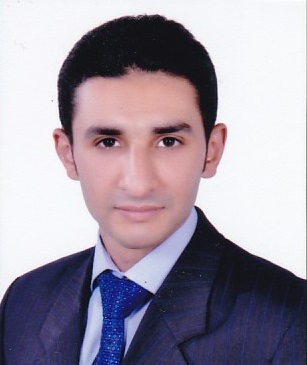 Muhammad.331227@2freemail.com 	 Profile:* Date of Birth: 19th of April 1984* Marital Status: Single* Nationality: Egyptian* Education:Bachelor Degree in Commerce, Faculty of Commerce, Ain Shams UniversityYear: May 2005GPA: GoodWork Experience:Certificates:Approved and Registered in Egyptian Registry for Accountants and AuditorsTraining Courses:Obtained CMA Course from Brooklyn Academy in EgyptProfessional Diploma for Accounting InternetExcel 2010Access 2010Accounting MacrosSmall Business Accounting 2006Accounting with ComputerBanking with ComputerPresentation SkillsHuman development Courses:LeadershipTime ManagementPlanningMind MappingSelf-LearningPrinciples of Leadership Conference A worldwide conference live from USA where three speakers Dr. Stephen Covey, Dr. Rudolph Giuliani, Dr. Jack Welch through three crucial factors Vision, Passion and Team Work, conducted the principles of leadershipLeadership Conference    A worldwide conference live from USA where seven speakers through three crucial factors Vision, Passion and Team Work conducted the principles of leadershipComputer skills:Windows 10 Software:Microsoft OfficeERP SystemInternet User Languages:Arabic: Mother TongueEnglish: Fluent (Reading, writing and speaking)Interests and Hobbies:Physics, Maths, Poetry, literature, Reading, and Writing  References:Available Upon RequestAronani Hotel, Hail in Saudi Arabia - ALHuraish Business Group KSA (Trade – Tourism – Industrial) – From June 2015 to October 2016Aronani Hotel, Hail in Saudi Arabia - ALHuraish Business Group KSA (Trade – Tourism – Industrial) – From June 2015 to October 2016
Job Title
Senior Accountant 
ResponsibilitiesResponsible of controlling cycle of Revenues and Expenditure for the HotelManaging and applying the documented cycle of Hotel inventory for Food and beverage, Lenin, Housekeeping, Cutleries Ware Revising Payroll for Hotel stuff salariesPreparing the Daily, Monthly reports and submit it to Board of Directors in Head Office in Riyadh Preparing and submitting the Financial Statements at the end of the year to the management Supervising process of purchasing and procurements Monitoring process of Night auditing for reservations to outstand on figure of Revenue in daily basis and sometimes I carry out managerial needs to handle guest complains, share in organizing Social and Business Events in the Hotel (birthdays, Business meetings, sessions and courses for governmental establishments) Vodafone Egypt (From July 2012 to May 2015) – TelecommunicationsVodafone Egypt (From July 2012 to May 2015) – Telecommunications
Job Title
Billing Advisor – Finance/Billing Section

Job DescriptionResponsible for Revising Business Customer Accounts through Bills.Advisor for Rate plans and Charging Systems includes Voice and Data Calculus for both postpaid and prepaid charges. Member in Testing Team for all Vodafone products (such as rate plans, offers, promotions.... etc.) related to Billing chargesJob rule Included limited technical support experience for data lines and internet connection issues over both USB modems & Data SIMs & ADSL   Ghibli Raceway – Barcah Group in Sharm El-Sheikh (From June 2011 to July 2012) – Entertaining/Car RacingGhibli Raceway – Barcah Group in Sharm El-Sheikh (From June 2011 to July 2012) – Entertaining/Car Racing
Job TitleSenior Accountant

Responsibilities- Created accounting system for the company and set supported documentary cycle for it.- Responsible for preparing the following reports:Daily reports of Revenues & Expenditure Bank accounts reconciliations Payroll preparation  Stocktaking & Fixed Assets Reports Tax ReportsFinancial Statements PreparationTax Inspections and related events such as tax check…. etc.Mark Warner Egypt in Hurghada part of Mark Warner UK (From April 2009 to April 2011) – Entertaining/Windsurfing, Kitesurfing, Sailing and Tennis  Mark Warner Egypt in Hurghada part of Mark Warner UK (From April 2009 to April 2011) – Entertaining/Windsurfing, Kitesurfing, Sailing and Tennis  Job TitleSenior AccountantResponsibilitiesResponsible for preparing the following reports:Daily reports of Revenues & ExpenditureBank Accounts reconciliations PayrollStocktaking & Fixed Assets Reports Tax ReportsFinancial statements preparation  Tax InspectionsUnited Financial Group (UFG) for Accounting & Auditing (From Oct. 2007 to April 2009)United Financial Group (UFG) for Accounting & Auditing (From Oct. 2007 to April 2009)Job TitleAuditorResponsibilities Responsible for:Balance Sheets PreparationMonitoring & Evaluating Companies AccountsSales & With Holding Tax Reports Preparation Common & Sales Tax Inspections Foundation of CompaniesContracts ModifyingHisham Khaled Office for Accounting (From April 2007 to Oct. 2007)Hisham Khaled Office for Accounting (From April 2007 to Oct. 2007)Job TitleAuditorResponsibilities Responsible for:Companies’ Accounts Preparing Balance Sheets Monitor & Evaluate Companies’ AccountsHussein Mustafa Office for Accounting (From Jan. 2006 to April 2007)Hussein Mustafa Office for Accounting (From Jan. 2006 to April 2007)Job TitleAccountantResponsibilities Responsible for the Financial work of a group of Pharmacies by carrying out the following tasks:Organize the accounts of clientsOrganize the process of Paying Checks and Payable Accounts           